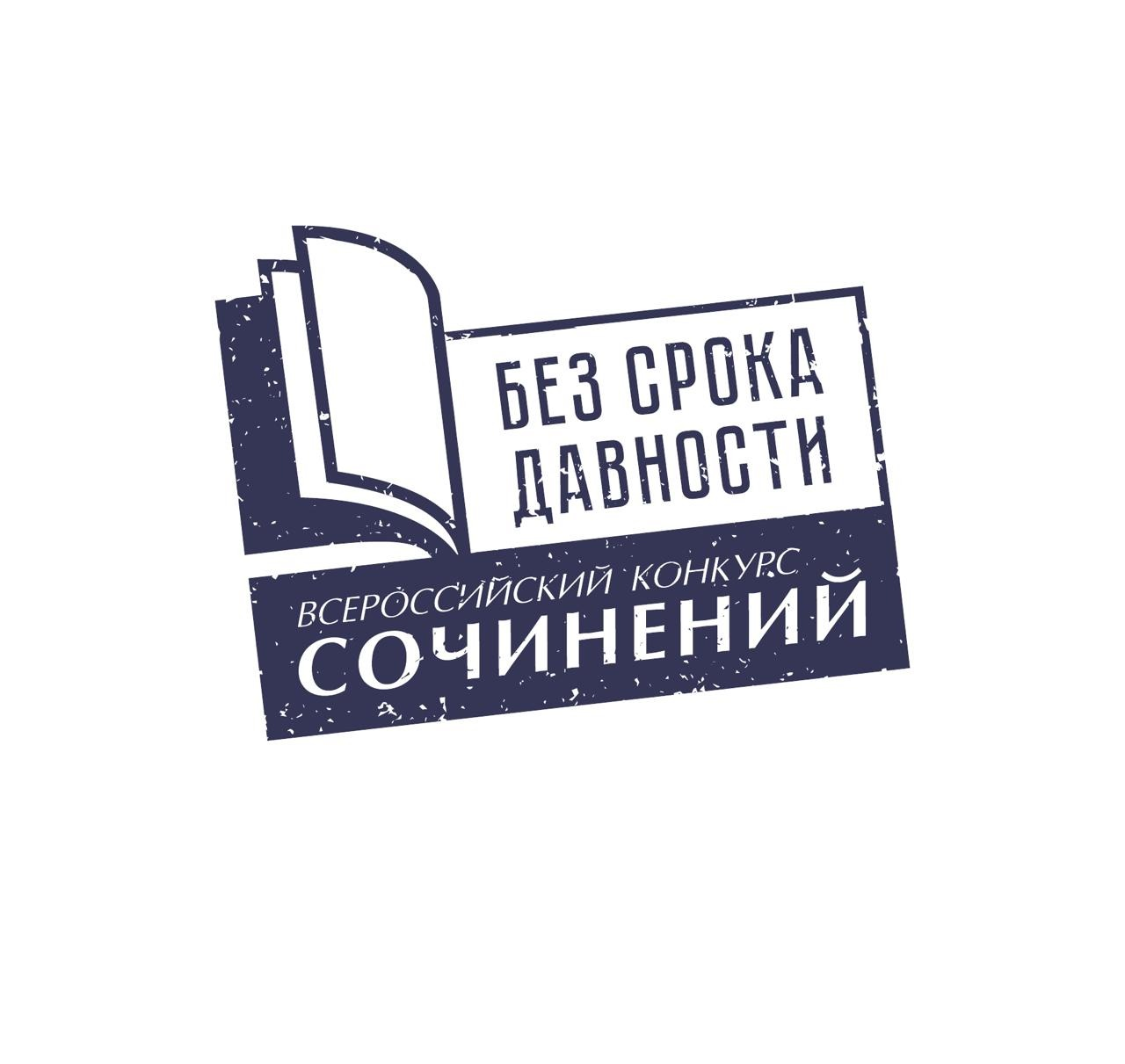 Лист оценивания работы участника Всероссийского Конкурса сочинений «Без срока давности» на региональном этапеФ.И.О. участника (полностью) _________________________________________________________________________________________________________________________________________________ Класс (курс), в (на) котором обучается участник __________________________________________________________________________________________________________________________________________________Полное наименование образовательной организации, в которой обучается участник _________________________________________________________________________________________________________________________________________________ ________________________________________________________________________________________________________________________________________________ Тематическое направление _________________________________________________________________________________________________________________________________________________ ________________________________________________________________________________________________________________________________________________ Тема сочинения _________________________________________________________________________________________________________________________________________________ ________________________________________________________________________________________________________________________________________________ Жанр сочинения _________________________________________________________________________________________________________________________________________________________________________________________________________________________  Член Жюри 					  ___________________ /____________________________/   подпись                        расшифровка подписи 											МП№ Критерий Показатели Оценка в баллах 1 Содержание сочинения 1.1. Соответствие содержания сочинения тематическому направлению «Без срока давности». 0-3 1 Содержание сочинения 1.2. Формулировка темы сочинения: (уместность, самостоятельность, оригинальность). 0-3 1 Содержание сочинения 1.3. Соответствие содержания сочинения выбранной теме. 0-3 1 Содержание сочинения 1.4. Полнота раскрытия темы сочинения. 0-3 1 Содержание сочинения 1.5. Оригинальность авторского замысла. 0-3 1.6. Корректное использование литературного, исторического, фактического (в том числе биографического), научного и другого материала без искажения фактов. 0-3 1.7. Соответствие содержания конкурсного сочинения выбранному жанру (рассказ, экскурсия, письмо и т.п.). 0-3 1.8. Воплощенность идейного замысла. 0-3 2 Жанровое и языковое своеобразие сочинения 2.1. Наличие в сочинении признаков выбранного жанра. 0-3 2 Жанровое и языковое своеобразие сочинения 2.2. Цельность, логичность и соразмерность композиции сочинения. 0-3 2 Жанровое и языковое своеобразие сочинения 2.3. Богатство лексики. 0-3 2 Жанровое и языковое своеобразие сочинения 2.4. Разнообразие синтаксических конструкций. 0-3 2 Жанровое и языковое своеобразие сочинения 2.5. Точность, ясность и выразительность речи. 0-3 2 Жанровое и языковое своеобразие сочинения 2.6. Целесообразность использования языковых средств. 0-3 2 Жанровое и языковое своеобразие сочинения 2.7. Стилевое единство. 0-3 В части 3 – Грамотность сочинения, количество ошибок оценивается по следующей шкале: нет ошибок – 3 балла, 1-2 ошибки – 2 балла, 3 ошибки – 1 балл, более 3 ошибок – 0 баллов В части 3 – Грамотность сочинения, количество ошибок оценивается по следующей шкале: нет ошибок – 3 балла, 1-2 ошибки – 2 балла, 3 ошибки – 1 балл, более 3 ошибок – 0 баллов В части 3 – Грамотность сочинения, количество ошибок оценивается по следующей шкале: нет ошибок – 3 балла, 1-2 ошибки – 2 балла, 3 ошибки – 1 балл, более 3 ошибок – 0 баллов 3 Грамотность сочинения 3.1. Соблюдение орфографических норм русского языка. 0-3 3 Грамотность сочинения 3.2. Соблюдение пунктуационных норм русского языка. 0-3 3 Грамотность сочинения 3.3. Соблюдение языковых норм (правил употребления слов, грамматических форм и стилистических ресурсов). 0-3 Итоговая оценка (максимум 54 баллов) Итоговая оценка (максимум 54 баллов) Итоговая оценка (максимум 54 баллов) 4Общее читательское восприятие текста сочинения Дополнительный (вариативный) критерий на Федеральном этапе Конкурса. Баллы выставляются на усмотрение члена жюри. 0-6 Максимальный балл Максимальный балл 54 + 6 = 60 